هوالأبهی - ای عطّار ای جان نثار چندی پيش نامه مشکباری…حضرت عبدالبهاءاصلی فارسی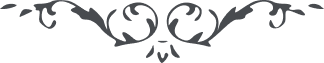 ١٢٧ هوالأبهی ای عطّار ای جان نثار چندی پيش نامه مشکباری ارسال شد حال جناب سيّد تقی حاضر و روايت کند که گله نموده‌ايد و حقّ مشروع طلب نموده‌ايد شما مغدوريد و من معذور در دعوی محقّيد و من معاف زيرا البتّه بايد تحاريری چند نگاشته ارسال گردد ولی ميدانی چه طوفانی احاطه نموده است اين عبد در محيط اعظم در چهار موج حوادث در طوفان بی پايان بلاياء افتاده و اشغال و متاعب به درجه‌ای که وصف نتوان نمود خصومت و هجوم دول و ملل معلوم و واضح و دسائس و وساوس و مفتريات اهل شبهات مشهود و ثابت و اشغال و امور احبّاء مبيّن و لائح و امور امريّه و نشر نفحات اللّه و اعلاء کلمة اللّه در جميع مشارق و مغارب واجب و به شرق و غرب از هند و ايران و توران و اروپا و امريکا مخابره لازم و جميع امور دوستان و ياران در اين صفحات مواظبت مفروض و احزان و آلام از وقوعات يوميّه اهل فتور حاصل باوجود اين عبد به ذکر شما مشغول و به تحرير مألوف ملاحظه کن که زحمات و مشقّات به چه درجه. ای ربّ قوّنی علی حمل هذه الامانة الکبری و اعنّی علی التّحمّل لهذه المصيبة العظمی و ارزقنی صبراً جميلاً و اجعلنی من عبادک الصّابرين و الحقنی بعبادک الصّالحين انّک انت الکريم انّک انت الرّحمن الرّحيم**.** ع ع 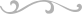 